System: Web-Based Supply Chain Management (WBSCM)Form: Consolidated Requisition (Sales Order) FormScreenshot as of: 8/15/13Screenshot #1: Consolidated Requisition (Sales Order) Form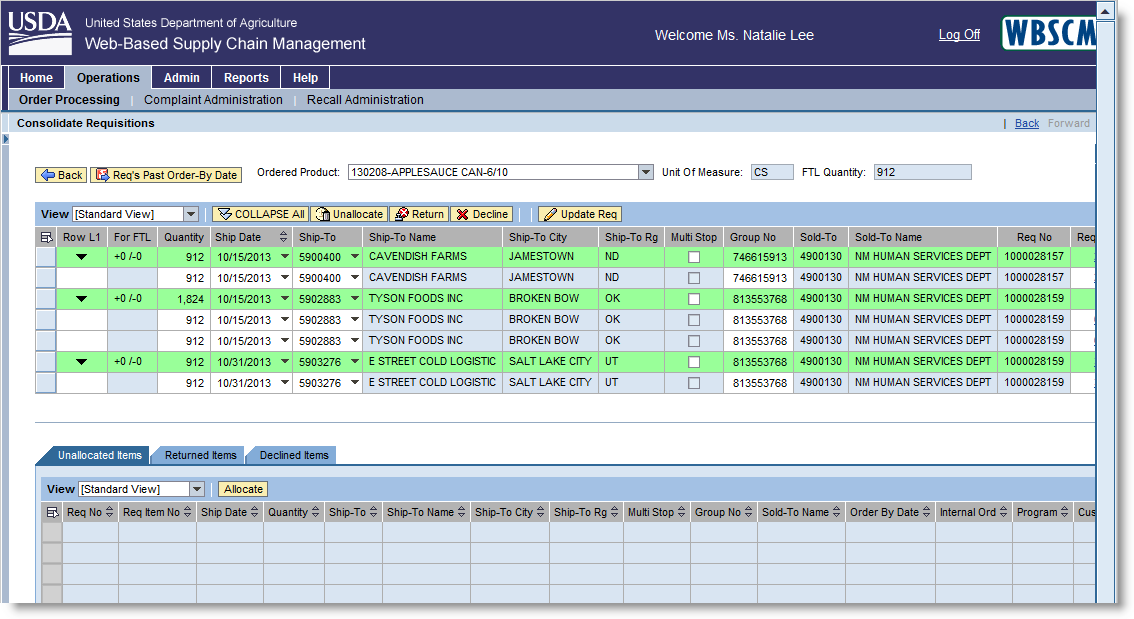 *State Distributing Agency Order Manager may unallocate, return, or decline a sales requisition by clicking the appropriate button on the consolidation screen.Screenshot #2: Consolidated Requisition (Sales Order) Form – Submit for Sales Order Creation Button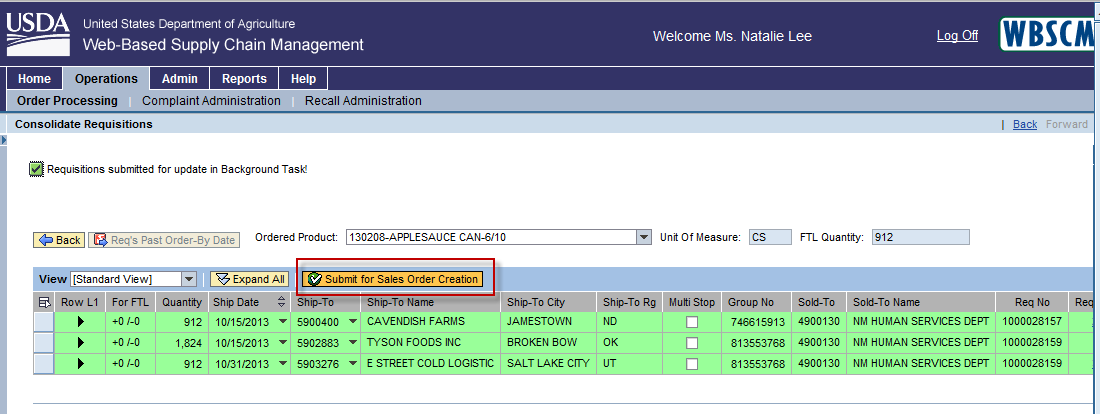 *By clicking the “Submit for Sales Order Creation” button, the requisition orders are submitted for Sales Order creation and are routed to FNS for approval.